TRIM FOR KROPP & SINNHver 2. torsdag arrangerer biblioteket ved Henriette Tuer Lund, Asbjørn Holmseth og Eva Ø. Wenstad trim for kropp og sinn. 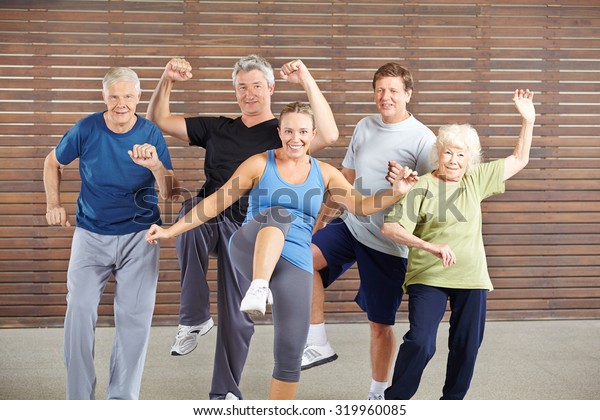 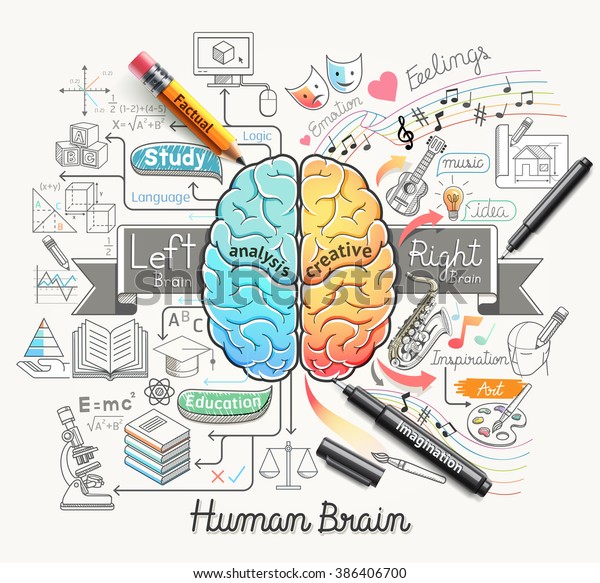 Tid:Sted:Våler folkebibliotek Vålgutua 198, 2436 Våler. Det er ikke behov for påmelding. Klokken 10.00 – 10.30. Trim.Enkel trim som varer i 30 minutter i regi av Fellesskap for seniorer – Norske kvinners Sanitetsforening. 
Du trenger ikke være i god form fra før, men ha på ledige klær og ta med tørstedrikk.Klokken 10.45. Litterært pusterom – Go` pratenEva og Asbjørn formidler en kort tekst og deretter vil det bli mulighet for å snakke om teksten. 11.15 Kaffe, te og utlån. Deltakelse og servering av drikkevarer er gratis.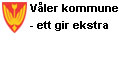 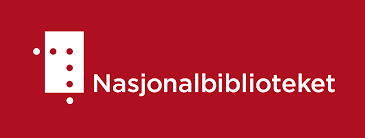 